ДИРЕКТОРУ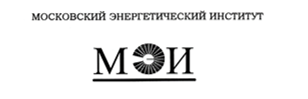 Института дистанционного и дополнительного образования ФГБОУ ВО «Национальный исследовательский университет «МЭИ»Шиндиной Татьяне АлександровнеЗАЯВЛЕНИЕЯ, Фамилия Имя Отчество прошу зачислить меня на дополнительную образовательную программу повышения квалификации«Цифровая грамотность: работа в информационной системе: «Результативность и управление рисками - программа комплексного развития»»в ИДДО ФГБОУ ВО НИУ «МЭИ» с 18.11.2021 до 20.12.2021О себе сообщаю следующие сведения:Я ознакомлен(а):с лицензией ФГБОУ ВО «НИУ «МЭИ»; с перечнем аккредитованных и неаккредитованных направлений подготовки ФГБОУ ВО «НИУ «МЭИ»;с Уставом ФГБОУ ВО «НИУ «МЭИ», Правилами внутреннего распорядка ФГБОУ ВО «НИУ «МЭИ», с правилами проведения зачисления, с приказом № 490 от 29.08.2019 г. об утверждении Положения​ «О порядке организации дополнительного профессионального уровня руководящих и научно-педагогических работников ФГБОУ ВО «НИУ «МЭИ»;об ответственности за недостоверность сведений, указанных в заявлении, и за подлинность представленных мною документов информирован(а);Я,          Фамилия Имя Отчество, даю свое согласие ИДДО ФГБОУ ВО «НИУ «МЭИ» на обработку моих персональных данных. Согласие дается на использование следующих данных из ИС Кадры: фамилия, имя, отчество, дата рождения, гражданство, тип документа, удостоверяющего личность (его серия, номер, дата, место выдачи), сведения из трудовой книжки (опыт работы, место работы, должность), тип документа об образовании (серия, номер, дата, место выдачи). Я проинформирован(а), что под обработкой персональных данных понимаются Действия (операции) с персональными данными в рамках выполнения Федерального Закона № 152-ФЗ от 27.07.2006 г., конфиденциальность персональных данных соблюдается в рамках исполнения ФГБОУ ВО «НИУ «МЭИ» законодательства РФ.Предоставленные сведения верны  ___________________________/  _____________________________(подпись)                                               (расшифровка) « 18  » ноября 2021 г.Центр ДОЦДО преподавателей "Управление в высшем образовании"Форма обученияочно-заочнаяНаправление подготовки09.04.02 Информационные системы и технологииМесто работыуказать кафедру / структурное подразделениеДолжностьуказатьКатегория работника- работник организации
- педагогический работник образовательной организации
- руководитель образовательной организации